Теоретические вопросы:Понятие налога и налогообложения. Принципы налогообложенияПонятие налога и налогообложения. Функции налогообложенияЭлементы налога и способы взимания налоговПринципы налогообложенияНалоговая политикаЭкономическая сущность НДСЭкономическое содержание  и назначение акцизовГосударственная пошлинаТаможенная пошлина и сборыПодоходное обложение с гражданНДФЛ по ставке 35%Налогообложение страховых выплат Налог на добычу полезных ископаемыхВодный налогТранспортный налогЗемельный налогНалог на имущество физических лицОсобенности уплаты страховых взносовУпрощенная система налогообложенияНалоговая декларация. Основные правила ее заполненияНалоговые проверки. Виды и способы проведенияЗадачиПивоваренный завод реализует пиво. Себестоимость производства равна 10 руб. за . Организация рассчитывает получить прибыль в объеме не менее 30 % от себестоимости. Ставка акциза составляет 1,75 руб. за .Необходимо определить минимальную цену за 1 бутылку вместимостью .ООО «Бланки» заключило с департаментом государственного и муниципального имущества г. Москва договор на аренду помещения. По условиям договора ежемесячная сумма арендной паты составляет 8 000 руб. с учетом НДС. В декабре предшествующего аренде года организация заплатила аренду целиком за весь следующий год.Необходимо определить сумму НДС за декабрь и сумму арендной платы, которую необходимо перечислить департаменту.Организация производит мебель и является плательщиком НДС. В отчетном периоде было реализовано 750 шкафов по цене 2 500 руб. (цена без НДС) при себестоимости изготовления 1 200 руб. (в том числе НДС 18 %). Кроме реализации продукции оптовому покупателю, завод 10 шкафов передал подшефной школе, 30 шкафов было передано по себестоимости в качестве натуральной оплаты труда сотрудникам. Необходимо определить сумму НДС, подлежащую уплате в бюджет.За отчетный период (январь .) ООО «Гранат» было произведено и реализовано оптовому покупателю (индивидуальному предпринимателю Е. С. Фролову) 250 000 шт. сигарет с фильтром, стоимость которых без учета НДС и акцизов составила 140 000 руб., а также 400 000 шт. сигарет без фильтра стоимостью 60 000 руб.Необходимо определить сумму акцизов, подлежащую уплате в бюджет.Работнице организации, не состоящей в зарегистрированном браке (вдове), имеющей ребенка в возрасте 12 лет, ежемесячно начислялась зарплата за период январь – май в сумме 15 000 руб.
Работница 20 февраля вступила в повторный брак.
Требуется определить НДФЛ за период январь – май.Работник организации, имеющий право на стандартный налоговый вычет в 500 руб., в текущем налоговом периоде имел следующие доходы (руб.):

Состав семьи: жена и двое детей в возрасте 21 и 23 лет, один из которых является студентом заочной формы обучения.
Требуется определить:
1. Суммы стандартных налоговых вычетов в январе – феврале и марте.
2. Налоговую базу и НДФЛ за январь – февраль и март месяцы.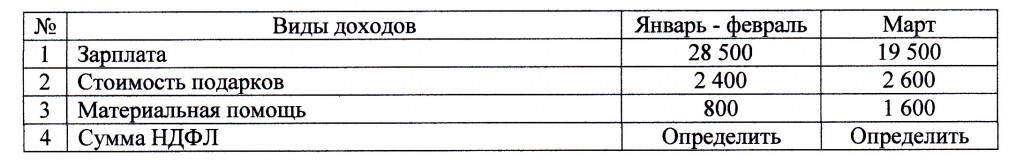 Сотрудник организации имеет право на 2 стандартных налоговых вычета:
1) 3000 руб. как инвалид по ранению при исполнении воинских обязанностей,
2) 500 руб. как участник боевых действий в Афганистане.
На иждивении у него 2 ребенка. Зарплата за январь – 10 тыс. руб.
Определить НДФЛ и сумму к выдаче.Зарплата одинокой матери, имеющей на иждивении одного ребенка в возрасте до 18 лет, в июле месяце составила 12 400 руб. Ее зарплата за январь – июнь – 79 600 руб.
Определить налоговую базу по НДФЛ за январь – июль.Купили квартиру стоимостью: 3 400 000 руб.Определить сумму налогового вычета к получению.Купили квартиру стоимостью: 6 400 000 руб.Оплачивается за счет кредита: 3 400 000 руб.Срок кредита - 12 лет. Итоговая сумма процентов по кредиту: 2 040 000 руб.Определить сумму налогового вычета к получению.Стоимость медицинских услуг по оказанию стоматологической помощи: 20 000 руб. Определить сумму налогового вычета к получениюСтоимость обучения ребенка за 1 год: 75 000 руб. Определить сумму налогового вычета к получению.АСС «СПАС» имеет на балансе  своего предприятия  20 грузовых автомобилей мощностью двигателя свыше .с.  Сумма дохода, получаемая в результате деятельности «СПАСа» составляет 30 000 руб. в месяц.Рассчитать сумму налога, подлежащей зачислению в региональный бюджет.Организация занимается грузоперевозками. На балансе числятся следующие автомобили (см. таблицу).Автомобили, числящиеся на балансе организацииРассчитайте налог, который должна уплатить организация за налоговый период. При расчете примените ставки по транспортному налогу, действующие в вашем регионе. Организация занимается оптовой торговлей. На балансе у нее находятся два легковых автомобиля с мощностью двигателей .с. и .с. В феврале организация взяла в аренду грузовой фургон с мощностью двигателя .с.Рассчитайте налог, который должна уплатить организация за налоговый период, используя ставки вашего региона.На физическое лицо зарегистрированы два легковых автомобиля с мощностью двигателей .с. и .с. В июне автомобиль с мощностью двигателя .с. передан по доверенности другому физическому лицу.Рассчитайте налог, который уплатит владелец автомобилей, используя ставки, действующие в вашем регионе.Рассчитайте налог на имущество за первый  квартал отчетного года.Рассчитайте сумму налога на имущество предприятия (ставка 2,2%) за полугодие ., причитающуюся к уплате в бюджет по сроку, если остаточная стоимость облагаемого налогом имущества составила (тыс. руб.):Определите сумму налога на имущество, если инвентарная стоимость имущества составляет: квартиры — 150 тыс. руб., гаража — 30 тыс. руб., дачи — 60 тыс. руб. Рыночная стоимость квартиры — 340 тыс. руб.Для расчета используйте максимальные ставки налога, установленные федеральным законодательством.Муж и жена имеют квартиру инвентаризационной стоимостью 150 тыс. руб., принадлежащую им на правах общей долевой собственности. Муж является пенсионером в соответствии с пенсионным законодательством Российской Федерации. На мужа зарегистрировано транспортное средство — автомобиль ВАЗ-М (мощность двигателя — .с.) стоимостью 120 тыс. руб.Исчислите сумму налога на имущество. Для расчета используйте ставки налога, установленные по месту вашего проживания.Гражданин вступил в долевое строительство жилья в январе ., уплатил полностью взнос в мае . (общая стоимость квартиры — 660 тыс. руб.), дом сдан в эксплуатацию в ноябре . Инвентаризационная стоимость квартиры — 120 тыс. руб.Исчислите сумму налога на имущество. Используйте для расчета максимальную и минимальную ставки, установленные федеральным законодательством, сравните суммы налога.МаркаМощность двигателя, л.с.Количество, шт.МАЗ-53351803КРАЗ-2552404ГАЗ-66111205ЗИЛ-1332107КамАЗ-53202103Показатель01.0101.04Основные средстваИзнос основных средствНематериальные активыАмортизация нематериальных активовМатериалыОсновное производствоРасходы на продажуГотовая продукцияТоварыРасходы будущих периодовДругие счета актива  баланса по учету иных запасов и затрат324601450022670870064902170012790876043909600120032740146202267089507250263802230011900567097601240Дата01.0101.0201.0301.0401.0501.0601.07Остаточная стоимость230220,8218,88228350340330